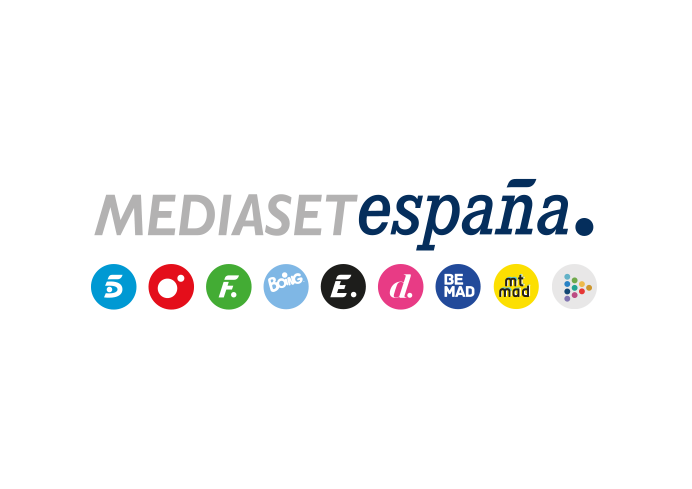 Madrid, 26 de julio de 2019‘Viajeros Cuatro’ descubre los mejores rincones de Miami junto a Bertín Osborne, Soraya Arnelas, Colate y Camila GuiribiteyEl programa recorrerá Miami Beach, Ocean Drive, Wynwood y la bahía de BiscayneCon más de doce millones de turistas que aterrizan anualmente en sus costas, esta ciudad situada en el sur de Florida es elegida por numerosas estrellas internacionales para fijar su segunda residencia o como destino vacacional. Los reporteros Luis Calero y Jesús Solla serán los encargados de mostrar los encantos de Miami acompañados por conocidos personajes, como Bertín Osborne, Soraya Arnelas, Colate Vallejo-Nájera y Camila Guiribitey, en la próxima entrega de ‘Viajeros Cuatro’ que la cadena emitirá el próximo domingo 28 de julio a las 21.35h.Miami acoge al año un gran número de cruceros con turistas que buscan descubrir los famosos rincones de la ciudad: desde Miami Beach, considerada la playa más icónica, pasando por la avenida de Ocean Drive, caracterizada por su gran oferta en boutiques de lujo y coches deportivos, hasta el barrio de Wynwood, donde el programa mostrará el contraste cultural entre el lujo y el arte callejero que caracteriza a la ciudad.Los reporteros de ‘Viajeros Cuatro’ acompañarán a Soraya Arnelas al estudio de grabación donde está preparando su próximo disco junto a Jon Secada. Además, visitará la casa familiar de Camila Guiribitey para conocer su gran colección de obras de arte, tomarán unos vinos con Bertín Osborne y acompañarán a Colate Vallejo-Nágera en un paseo en lancha por la bahía de Biscayne, donde se encuentran las mansiones más lujosas de la ciudad.Descubre los rincones más encantadores de Miami en la webEn el site oficial de ‘Viajeros Cuatro’, los espectadores podrán seguir conociendo los rincones más fascinantes de la ciudad, así como las mejores recomendaciones gastronómicas y su amplia oferta hotelera.